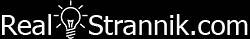  Форум   Форум свободной энергии   Бестопливные технологии  У меня интересная схема  5 года 9 мес. Назад   #33663MuraveyНовый участникСообщений: 13 БольшеАВТОР ТЕМЫУ меня интересная схема #33663При хороших деталях результат будет лучше.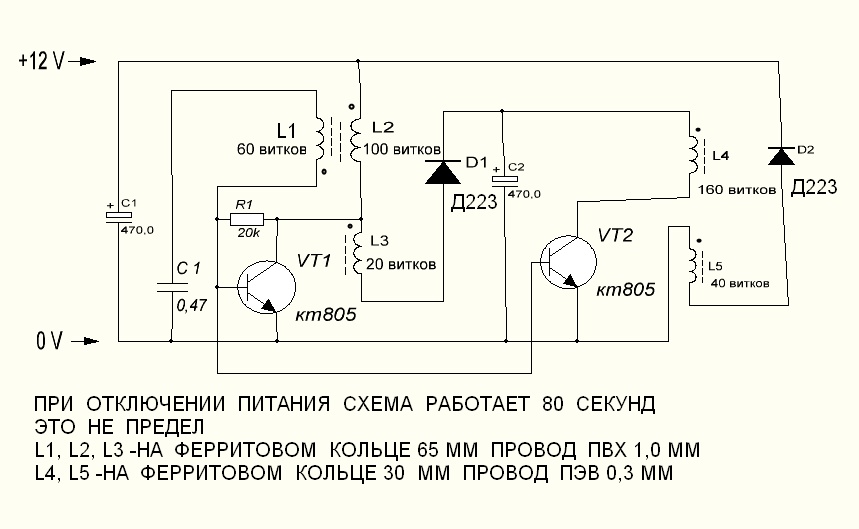 